Colegio Santa María de Maipú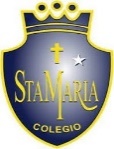 Departamento de Artes, tecnología y música.Correo: musicaprimerciclo.smm@gmail.comCanal de youtube: Departamento de Artes SMMNivel: Kínder     Link: https://www.youtube.com/watch?v=jiwpNt2NYPoGuía de retroalimentación n°2, MúsicaNombre_______________________________________ Curso: ______ Fecha: _______1.-Presiona el siguiente link y entona cada una de las palabras para que conozcas la nueva canción “las lombrices” https://www.youtube.com/watch?v=rwFenJiEJ9k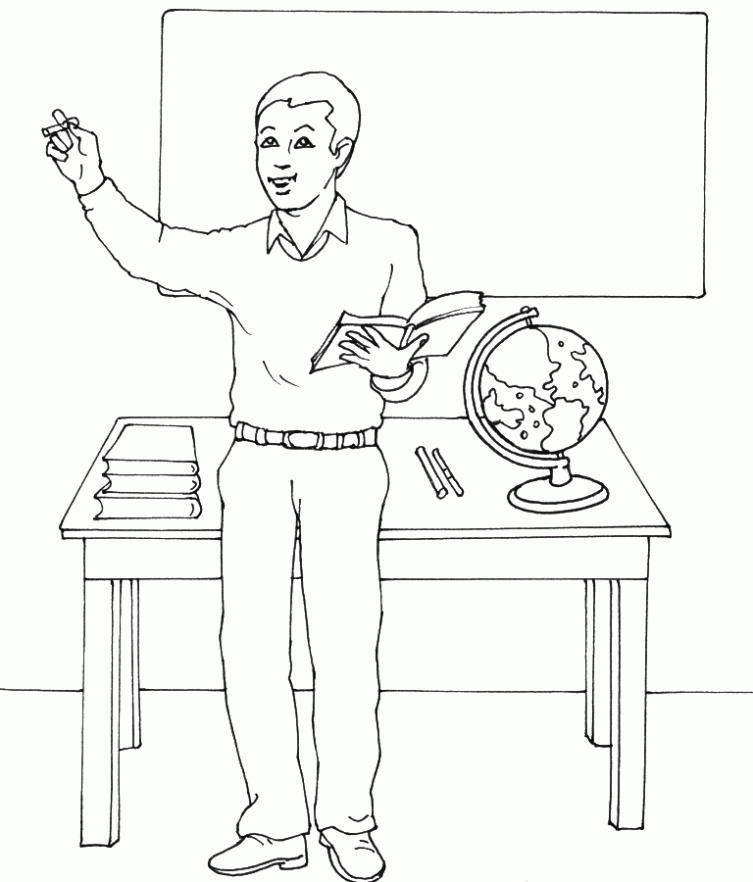 Que rico es vivir debajo de la tierraNo tenemos sol, ni luna ni estrellas¡Ojo! ¡Ajá! Que rica está la humedad¡Ojo! ¡Ajá! ¡Que viva la oscuridad!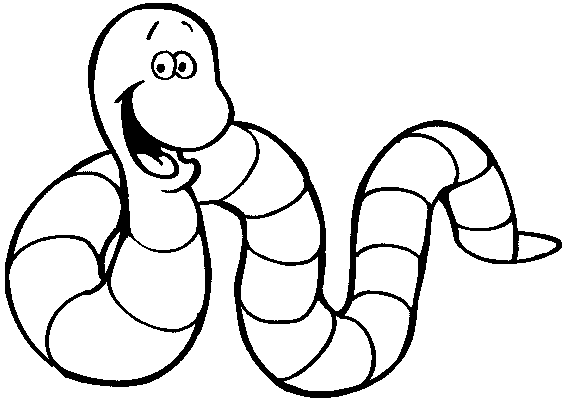 2.-¿Conoces los instrumentos de percusión? 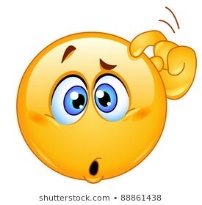  Son todos los que se deben golpear con una baqueta (palito) o la mano, para que puedan sonar.  por ejemplo; Pandero								Tambor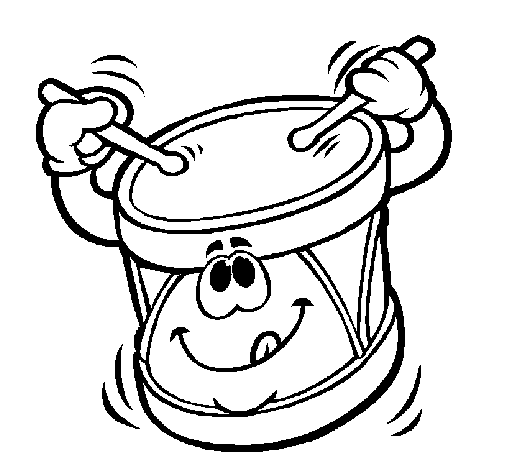 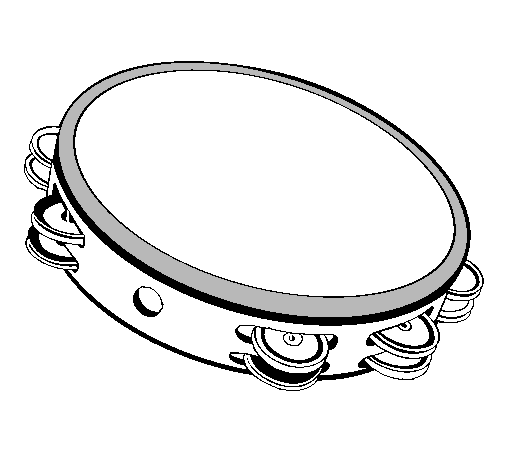 Caja China		Claves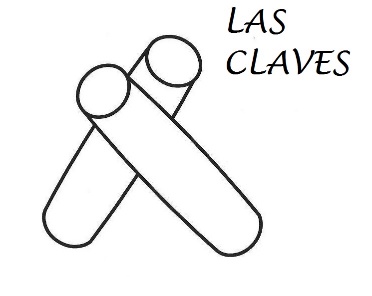 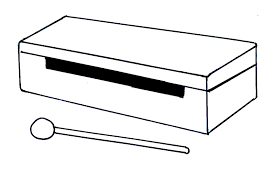 ¡Píntalos del color que más te guste!Ahora pinta sólo los instrumentos de percusión.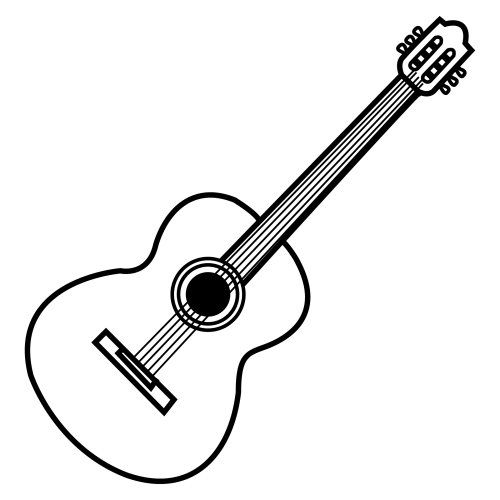 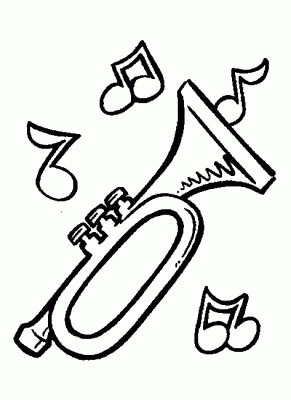 